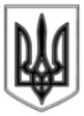 ЛИСИЧАНСЬКА МІСЬКА РАДАВИКОНАВЧИЙ КОМІТЕТРІШЕННЯ «16» 11.2015 р.									№ 407м. ЛисичанскПро нагородженняЗгідно рішення Лисичанської міської ради від 18.11.2014 року № 74/1194 «Щодо Програм з підготовки та проведення загальноміських заходів у 2015 році», за активну творчу діяльність, високий професіоналізм, своєчасне та всебічне висвітлення діяльності органів місцевого самоврядування, соціально-економічного, культурного життя громади міста Лисичанська та у зв'язку зі святкуванням Дня працівників радіо, телебачення та зв’язку,виконком міської радиВ И Р І Ш И В:1. Нагородити Грамотою виконкому Лисичанської міської ради колектив ТОВ «ТРК «Акцент».2.Фінансовому управлінню (Солодовник М.Г.) виділити з коштів передбачених у бюджеті на загальноміські заходи (функціональний код 110103) грошові кошти в сумі 500 (п’ятсот) грн. для оплати квітів.3. Відділу бухгалтерського обліку та звітності (Лисицька З.Г.) перерахувати кошти в сумі 500 (п’ятсот) грн. згідно з наданим рахунком.4. Контроль за виконанням данного рішення покласти на керуючого справами І.М. Кірсанов.Секретар міської ради						М.Л. Власов